 	PFERDESPORTVERBAND DÜSSELDORF E.V. 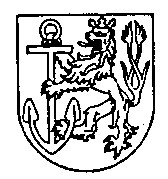 Kreismeisterschaft der Düsseldorfer Springreiter für die LK 1 bis 5 in Düsseldorf Lohausen 2019Besondere Bestimmungen  zur Kreismeisterschaft des  Pferdesportverbandes Düsseldorf:  Teilnahmeberechtigt sind alle Stammmitglieder  aus den Vereinen des Pferdesportverbandes Düsseldorf Die Teilnahme an der Meisterschaft ist der Meldestelle spätestens bei der Startbereitschaftsmeldung zur ersten Teilprüfung bekannt zu geben.Für die Wertung der Kreismeisterschaft  müssen folgende LP genannt werden: LK 5 - Springen:  LP 15 - Springprüfung Kl. A* LP 16 - Springprüfung Kl. A** LK 4 - Springen:  LP 19 – Punktespringprüfung Kl.L LP 20 – Springprüfung Kl. L LK 1 bis 3 - Springen:   LP 21 – Springprüfung Kl.M* m. Stechen  LP 22 –Springprfg.Kl.M** Je SM-Wertung sind wenigstens 3 Starter erforderlich.  Gewertet wird das jeweils beste Ergebnis des Teilnehmers aus der jeweiligen zur Bewertung ausgeschriebenen LP.Bewertungsmodus: 	  802.3 LPO. + Faktor 1,2 für die schwerere Prüfung der jeweiligen LK. Bei gleicher Wertzahl verschiedener Teilnehmer entscheidet das bessere Ergebnis, ohne Berücksichtigung des Faktors, in der Prüfung mit dem höchsten Schwierigkeitsgrad Bei jeder Teilprüfung wird der jeweils erfolgreichste Ritt des Teilnehmers gewertet.  Siegerehrung des Kreismeisters nach der jeweils letzten Teilprüfung der jeweiligen Leistungsklasse.